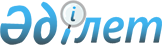 Қазақстан Республикасы Үкіметінің кейбір шешімдерінің күші жойылды деп тану туралыҚазақстан Республикасы Үкіметінің 2010 жылғы 30 қыркүйектегі № 992 Қаулысы

      «Қазақстан Республикасы Президентінің 2008 жылғы 23 қаңтардағы № 523 Жарлығына өзгерістер мен толықтырулар енгізу және Қазақстан Республикасы Президентінің кейбір жарлықтарының күші жойылды деп тану туралы» Қазақстан Республикасы Президентінің 2010 жылғы 16 шілдедегі № 1029 Жарлығын іске асыру мақсатында Қазақстан Республикасының Үкіметі ҚАУЛЫ ЕТЕДІ:



      1. Осы қаулының қосымшасына сәйкес Қазақстан Республикасы Үкіметінің кейбір шешімдерінің күші жойылды деп танылсын.



      2. Осы қаулы қол қойылған күнінен бастап қолданысқа енгізіледі  және ресми жариялануға тиіс.      Қазақстан Республикасының

      Премьер-Министрі                                К. МәсімовҚазақстан Республикасы  

Үкіметінің         

2010 жылғы 30 қыркүйектегі

№ 992 қаулысына      

қосымша            

Қазақстан Республикасы Үкіметінің күші жойылған кейбір

шешімдерінің тізбесі

      1. «Мәдени және гуманитарлық салалардағы қайырымдылық және демеушілік қызметі үшін Қазақстан Республикасы Президентінің Құрмет дипломы туралы» Қазақстан Республикасы Үкіметінің 2000 жылғы 21 қазандағы № 1577 қаулысы (Қазақстан Республикасының ПҮАЖ-ы, 2000 ж., № 43, 510-құжат).



      2. «Қазақстан Республикасы Үкіметінің 2000 жылғы 21 қазандағы № 1577 қаулысына өзгерістер енгізу туралы» Қазақстан Республикасы Үкіметінің 2001 жылғы 19 қарашадағы № 1488 қаулысы (Қазақстан Республикасының ПҮАЖ-ы, 2001 ж., № 40, 511-құжат).



      3. «Қазақстан Республикасы Үкіметінің кейбір шешімдеріне өзгерістер мен толықтыру енгізу туралы» Қазақстан Республикасы Үкіметінің 2002 жылғы 9 қазандағы № 1099 қаулысының 1-тармағының 2) тармақшасы (Қазақстан Республикасының ПҮАЖ-ы, 2002 ж., № 33, 358-құжат).



      4. «Қазақстан Республикасы Үкіметінің 2000 жылғы 29 мамырдағы № 812 және 2000 жылғы 21 қазандағы № 1577 қаулыларына өзгерістер енгізу туралы» Қазақстан Республикасы Үкіметінің 2003 жылғы 31 желтоқсандағы № 1370 қаулысы (Қазақстан Республикасының ПҮАЖ-ы, 2003 ж., № 49, 567-құжат).



      5. «Қазақстан Республикасы Үкіметінің кейбір шешімдеріне өзгерістер мен толықтырулар енгізу туралы» Қазақстан Республикасы Үкіметінің 2004 жылғы 30 шілдедегі № 807 қаулысымен бекітілген Қазақстан Республикасы Үкіметінің кейбір шешімдеріне енгізілетін өзгерістер мен толықтырулардың 2-тармағы (Қазақстан Республикасының ПҮАЖ-ы, 2004 ж, № 28, 374-құжат).



      6. «Қазақстан Республикасы Үкіметінің кейбір шешімдеріне өзгерістер мен толықтырулар енгізу туралы» Қазақстан Республикасы Үкіметінің 2005 жылғы 28 ақпандағы № 173 қаулысымен бекітілген Қазақстан Республикасы Үкіметінің кейбір шешімдеріне енгізілетін өзгерістер мен толықтырулардың 2-тармағы (Қазақстан Республикасының ПҮАЖ-ы, 2005 ж., № 9, 94-құжат).



      7. «Қазақстан Республикасы Үкіметінің кейбір шешімдеріне өзгерістер енгізу туралы» Қазақстан Республикасы Үкіметінің 2006 жылғы 27 маусымдағы № 588 қаулысымен бекітілген Қазақстан Республикасы Үкіметінің кейбір шешімдеріне енгізілетін өзгерістердің 5-тармағы (Қазақстан Республикасының ПҮАЖ-ы, 2006 ж., № 23, 236-құжат).



      8. «Қазақстан Республикасы Үкіметінің 2000 жылғы 21 қазандағы № 1577 және 2001 жылғы 1 наурыздағы № 311 қаулыларына өзгерістер енгізу туралы» Қазақстан Республикасы Үкіметінің 2006 жылғы 13 қыркүйектегі № 863 қаулысының 1-тармағының 1) тармақшасы (Қазақстан Республикасының ПҮАЖ-ы, 2006 ж., № 34, 369-құжат).



      9. «Қазақстан Республикасы Үкіметінің 2000 жылғы 21 қазандағы № 1577 қаулысына өзгерістер енгізу туралы» Қазақстан Республикасы Үкіметінің 2007 жылғы 19 маусымдағы № 513 қаулысы (Қазақстан Республикасының ПҮАЖ-ы, 2007 ж., № 20, 229-құжат).



      10. «Қазақстан Республикасы Үкіметінің 2000 жылғы 21 қазандағы № 1577 қаулысына өзгерістер енгізу туралы» Қазақстан Республикасы Үкіметінің 2007 жылғы 17 тамыздағы № 702 қаулысы (Қазақстан Республикасының ПҮАЖ-ы, 2007 ж., № 30, 333-құжат).



      11. «Қазақстан Республикасы Үкіметінің кейбір шешімдеріне өзгерістер мен толықтырулар енгізу туралы» Қазақстан Республикасы Үкіметінің 2007 жылғы 4 қазандағы № 897 қаулысымен бекітілген Қазақстан Республикасы Үкіметінің кейбір шешімдеріне енгізілетін өзгерістер мен толықтырулардың 3-тармағы (Қазақстан Республикасының ПҮАЖ-ы, 2007 ж., № 36, 413-құжат).



      12. «Қазақстан Республикасы Үкіметінің кейбір шешімдеріне өзгерістер мен толықтырулар енгізу туралы» Қазақстан Республикасы Үкіметінің 2008 жылғы 11 маусымдағы № 577 қаулысымен бекітілген Қазақстан Республикасы Үкіметінің кейбір шешімдеріне енгізілетін өзгерістер мен толықтырулардың 3-тармағы (Қазақстан Республикасының ПҮАЖ-ы, 2008 ж., № 30, 299-құжат).



      13. «Қазақстан Республикасы Үкіметінің кейбір шешімдеріне өзгерістер енгізу туралы» Қазақстан Республикасы Үкіметінің 2008 жылғы 31 желтоқсандағы № 1338 қаулысымен бекітілген Қазақстан Республикасы Үкіметінің кейбір шешімдеріне енгізілетін өзгерістердің 3-тармағы (Қазақстан Республикасының ПҮАЖ-ы, 2008 ж., № 48, 554-құжат).



      14. «Қазақстан Республикасы Үкіметінің 2000 жылғы 21 қазандағы № 1577 қаулысына өзгерістер мен толықтыру енгізу туралы» Қазақстан Республикасы Үкіметінің 2009 жылғы 8 мамырдағы № 675 қаулысы (Қазақстан Республикасының ПҮАЖ-ы, 2009 ж., № 24-25, 214-құжат).
					© 2012. Қазақстан Республикасы Әділет министрлігінің «Қазақстан Республикасының Заңнама және құқықтық ақпарат институты» ШЖҚ РМК
				